A Weekly Newsletter of Nu‘uanu Congregational Church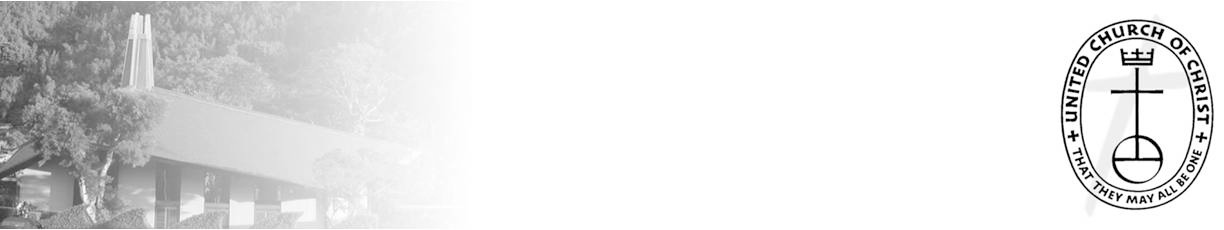 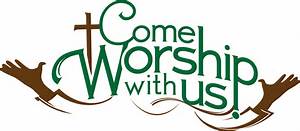 All Saints SundayThe Festival of All Saints is the church’s memorial day today. We will recall those who have made contributions to our world and were also members of Nu‘uanu Congregational Church.  They are our “Nu‘uanu Saints.” A special part of the service will recall members and friends who have died since All Saints Sunday last year. Family members will be invited to come forward and light a candle as each name is called. 61st Nu’uanu Interfaith Thanksgiving ServiceYou are cordially invited to Ho’olauna Hou.We come together to celebrate our unity and similarity in common space.Our diversity and richness call us to work together, again.Tuesday, November 22, 20227:00 PM Hawaiian TimeHarris United Methodist Church20 South Vinyard Blvd.(808) 536-9602Zoom options is available:Link: https://us06web.zoom.us/j/84142021017#successToll Free: (888) 788-0099Meeting ID: 841 4202 1017New Email Addressesby Mairi ManleyOn Friday, November 4 - the office will be changing phone and internet service.  Our phone number will remain the same!  We will be using different email addresses to the following:Pastor email: pastor.nuuanucongregational@gmail.comOffice email: nuuanucongregational@gmail.comBookkeeper email: bookkeeper@NuuanuCC.onmicrosoft.com2022 Contributions and PledgesJust a reminder....in order for contributions to be credited for the 2022 tax year, they must be either mailed to the church with a USPS postmark not later than December 31, 2022, or received by the church office before 12:00 p.m. Friday, December 30, 2022. Contributions received after that will be credited to 2023.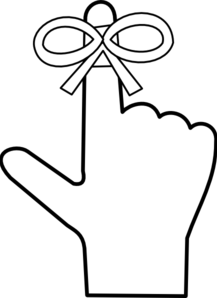 Also, please remember that this is Stewardship month.  You will receive your pledge cards in the mail.  We hope you will be ble to bring them back by November 20 to be blessed and so we can give thanks for them.Sukkah on November 16, 2022The Mission Committee will be setting up the Sukkah on November 16, 2022, at 9:00am and is looking for volunteers to help with the set-up.It’s been a while since we had one, so here’s a refresher: A sukkah is a booth or hut (the plural in Hebrew is “sukkot”) in which Jews are supposed to dwell during the week-long celebration of Sukkott.  According to rabbinic tradition, these tent-like structures represent the huts in which the Israelites dwelt during their 40 years of wandering in the desert after escaping from slavery in Egypt.  The festival of Sukkot is one of the three pilgrimage festivals of the Jewish year.  The rabbis of the Talmud stipulated that a sukkah should have at least three walls and a covering.  The walls can be of any material but should be sturdy enough to withstand an ordinary wind.  The roof should be made from thatch or branches, which provides some shade and protection from the sun, but also allows the stars to be seen at night. (Reference: My Jewish Learning)The Sukkah serves as Nu‘uanu Congregational Church’s dwelling where members, family and friends bring their non-perishable foods for the Hawai‘i Food Bank.  Please bring your non-perishable foods on Sunday, November 20, 2022.Church Clean Up Day – November 19, 2022With COVID infections trending downwards, The Board of Trustees have decided to resume the All Church Clean Up Days.The Clean Up Day is scheduled, Saturday, November 19, 2022 from 8:30 to 11:30.  All those who are willing and able are welcome to come out and help clean our facilities to and make it ready for the Advent Season.  A clean up list is being put together and the list will be posted.  Lunch will be provided.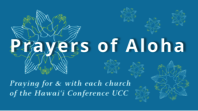 Week of November 6:
Kahikolu Cong'l Church (Hawai'i Island)
Makiki Christian Church (O'ahu)
Kalihi and Moanalua Church (O'ahu)

Week of November 13:Kahikuonalani UCC (O'ahu)
Makawao Union Church (Maui)

Week of November 20:
Kahuku Cong'l Church (Hawai'i Island)
Living Stones Church (Hawai'i Island)
Kalapana Maunakea Cong'l Church (Hawai'i Island)

Week of November 27:
Kailua Christian Church (O'ahu)
Liliuokalani Protestant Church  (O'ahu)Give Aloha	Mahalo to all who participated in Foodland’s Give Aloha Program! We received $9,490.00 in customer donations and $2,322.44 from Foodland and Western Union Foundation for a total of $11,812.44. Your support is greatly appreciated! If you haven’t already done so, please turn in your Foodland receipt so we may properly credit your giving statement. Mahalo!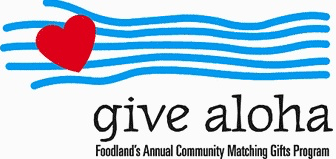 Covenant Ballet Theatre of BrooklynCovenant Ballet Theatre of Brooklyn pays tribute to Japanese American veterans of World War II with free online viewing of The Nisei ProjectBROOKLYN, NY – Covenant Ballet Theatre (CBT) will pay tribute to World War II Japanese-American veterans by hosting a two-week free online viewing of The Nisei Project in honor of Veterans’ Day. The screening begins on Friday, November 11, at 9am ET and continues through Friday, November 25, at 9pm ET at www.niseiproject.com and on YouTube. The Nisei Project (Nisei) is a narrative ballet conceived and choreographed by CBT Artistic Director and Founder, Marla Hirokawa, in honor of her late father and his comrades in the World War II Japanese American segregated units of the 100th Infantry Battalion and the 442nd Regimental Combat Team. Together they were the most highly decorated and suffered the greatest number of casualties of any unit in American military history. Nisei utilizes a variety of dance forms to tell a powerful story of discrimination, separation, battle, and honor. In the final scene, veterans are brought onstage to be thanked and honored as a way of extending Nisei's message of gratitude to all veterans of U.S. wars. The ballet was first performed in Brooklyn, NY, in 2001. In 2003, Nisei was presented in Ms. Hirokawa’s home state of Hawai’i in a two-week tour spanning four islands. In 2014, the ballet was restaged for the New York International Fringe Festival. The score featured a six-piece band including traditional Japanese koto and shakuhachi instruments. A recording of that performance was first streamed online in 2021 to commemorate the 80th Anniversary of the bombing of Pearl Harbor.“Bringing this story to the stage was extremely personal and emotional for me,” says Ms. Hirokawa. “I hope that all who view it experience and embrace the impact of this legacy. Being able to share this ballet is a way that I feel CBT can give back to the community.”Since 1987, CBT has invested in the children and families of South Brooklyn, where cultural activities and resources are limited. Artistic Director Marla Hirokawa founded CBT on the conviction that a serious ballet education combined with maximum inclusion is needed to advance the art form, train youth, and improve the lives of those within its embrace. In an accepting yet rigorous environment, CBT fosters the love of dance through pre-professional training in its studios and educational programs in NYC schools, and through dozens of original ballet productions. 	For further information, please visit www.covenantballet.org.   